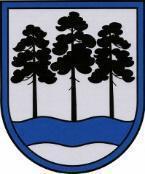 OGRES  NOVADA  PAŠVALDĪBAReģ.Nr.90000024455, Brīvības iela 33, Ogre, Ogres nov., LV-5001tālrunis 65071160, e-pasts: ogredome@ogresnovads.lv, www.ogresnovads.lv SAISTOŠIE NOTEIKUMIOgrēKārtība bērnu reģistrēšanai un uzņemšanai 1. klasē Ogres novada pašvaldības vispārējās izglītības iestādēsIzdoti saskaņā ar Pašvaldību likuma 44. panta otro daļu Vispārīgie jautājumiSaistošie noteikumi (turpmāk tekstā – Noteikumi) nosaka bērnu reģistrācijas un uzņemšanas kārtību mācību uzsākšanai Ogres novada pašvaldības (turpmāk – pašvaldība) vispārējās izglītības iestādēs (turpmāk – izglītības iestādes).Ogres novada Ogres valstspilsētas izglītības iestādēs ir vienota bērnu reģistrācija, kuru nodrošina Ogres novada Izglītības pārvalde (turpmāk – Pārvalde). Citu Ogres novada pilsētu un pagastu izglītības iestādēs bērnu reģistrāciju nodrošina konkrētās izglītības iestādes vadītājs.Ja bērna dzīvesvietai tuvākā pašvaldības izglītības iestāde atrodas Ogres valstspilsētas teritorijā, tad jebkura no Ogres valstspilsētas vispārējās izglītības iestādēm uzskatāma par bērna dzīvesvietai tuvāko pašvaldības vispārējās izglītības iestādi.Bērna vecāks vai cits likumiskais pārstāvis (turpmāk – likumiskais pārstāvis) piesaka bērnu mācībām izglītības iestādes 1. klasē tajā kalendārajā gadā, kad bērnam aprit septiņi gadi.Likumiskais pārstāvis bērnu pamatizglītības programmas apguvei Ogres valstspilsētā piesaka uz divām izglītības iestādēm, prioritāri norādot pirmās un otrās izvēles izglītības iestādi. Ja īpašu apstākļu dēļ bērns nav pieteikts izglītības iestādē un nav uzsācis mācības vecumā, kurā jāuzsāk pamatizglītības programmas apguve, jautājumu par viņa izglītošanu pēc saskaņošanas ar likumisko pārstāvi koordinē Pārvalde. Pašvaldības dome līdz katra gada 1. maijam nosaka 1. klašu skaitu un maksimāli uzņemamo izglītojamo skaitu 1. klašu grupā katrā izglītības iestādē.Pieteikumu reģistrācija bērnu uzņemšanai 1. klasēPieteikumu pieņemšana bērnu uzņemšanai Ogres valstpilsētas izglītības iestāžu 1. klasēs mācību gadam notiek elektroniski kārtējā kalendārā gada ietvaros no pirmās darba dienas martā līdz 31. martam.Ogres valstspilsētā visi pieteikumi tiek reģistrēti pašvaldības elektroniskajā reģistrā uzņemšanai Ogres valstspilsētas izglītības iestādes 1. klasē (turpmāk – reģistrs) pieteikumu iesniegšanas secībā.Reģistrācijas pieteikumu (pielikumā) likumiskais pārstāvis aizpilda elektroniski pašvaldības oficiālajā tīmekļvietnē www.ogresnovads.lv. Reģistrācijas pieteikumu elektroniski var aizpildīt arī Pārvaldē Brīvības ielā 11, Ogrē, kur tiek nodrošināta pieeja pašvaldības tīmekļvietnei.Ja likumiskais pārstāvis noteikumu 9. punktā noteiktajā laikā nav reģistrējis bērnu uzņemšanai 1. klasē elektroniskajā reģistrā, tad pēc 15. aprīļa iesniedz izglītības iestādē iesniegumu par bērna uzņemšanu izglītības iestādē.Iesniedzot aizpildīto elektronisko pieteikumu pašvaldībai, likumiskais pārstāvis tūlītēji saņem apstiprinājumu par pieteikuma reģistrēšanu un pieteikuma reģistrācijas kodu. Pārvaldes atbildīgais speciālists pieteikumu reģistrēšanas secībā pārbauda un apstiprina pieteikumos norādīto informāciju pašvaldības elektroniskajā sistēmā, kur atbilstoši 15. punktā noteiktajai secībai tiek izveidota pretendentu rinda uzņemšanai Ogres valstspilsētas izglītības iestādēs.Rinda uz vietu Ogres valstspilsētas izglītības iestādes 1. klasēs tiek veidota prioritārā secībā:izvēlētās izglītības iestādes pedagogu bērni;bērni, kuru deklarētā dzīvesvieta ir Ogres valstspilsētas administratīvajā teritorijā un kuriem izglītības iestādē mācās brāļi vai māsas;bērni, kuru deklarētā dzīvesvieta ir pašvaldības administratīvajā teritorijā un kuriem tuvākā izglītības iestāde atrodas Ogres valstpilsētas teritorijā, un kuriem izglītības iestādē mācās brāļi vai māsas;bērni, kuru deklarētā dzīvesvieta ir pašvaldības administratīvajā teritorijā un kuriem izglītības iestādē mācās brāļi vai māsas;bērni, kuru deklarētā dzīvesvieta ir Ogres valstspilsētas administratīvajā teritorijā;bērni, kuru deklarētā dzīvesvieta ir pašvaldības administratīvajā teritorijā un kuriem tuvākā izglītības iestāde atrodas Ogres valstpilsētas teritorijā;bērni, kuru deklarētā dzīvesvieta ir pašvaldības administratīvajā teritorijā;bērni, kuru dzīvesvieta deklarēta citā administratīvajā teritorijā.15. aprīlī informācija par vietas piešķiršanu Ogres valstspilsētas izglītības iestādē tiek publicēta pašvaldības oficiālajā tīmekļvietnē www.ogresnovads.lv, norādot kārtas numuru un pieteikuma reģistrācijas kodu.Pārvalde līdz 15. aprīlim sagatavo un iesniedz Ogres valstspilsētas izglītības iestādēm bērnu sarakstus, kuri reģistra izveidotās rindas secībā jāuzņem izglītības iestādē.Gadījumā, ja elektroniskajā reģistrā reģistrētajam bērnam nav iespējams nodrošināt vietu 1. klasē pieteikumā norādītajā pirmās izvēles izglītības iestādē, vieta tiek piešķirta otrās izvēles izglītības iestādē.Gadījumā, ja elektroniskajā reģistrā reģistrētajam bērnam nav iespējams nodrošināt vietu 1. klasē pieteikumā norādītājās izglītības iestādēs, Pārvalde koordinē vietas piešķiršanu citā pašvaldības izglītības iestādē.Pārvaldes lēmumus un faktisko rīcību normatīvajos aktos noteiktajā kārtībā var apstrīdēt pašvaldības izpilddirektoram.Pašvaldības pilsētu un pagastu izglītības iestādēs bērnu reģistrācija uzņemšanai 1. klasē tiek veikta konkrētā izglītības iestādē pieteikumu saņemšanas secībā. Bērnu uzņemšana izglītības iestādēNo 1. jūnija, uzrādot likumiskā pārstāvja personu apliecinošu dokumentu (aizbildnis – arī Bāriņtiesas lēmumu, kas apliecina aizbildņa tiesības pārstāvēt bērna intereses), likumiskais pārstāvis izglītības iestādē iesniedz iesniegumu par bērna uzņemšanu izglītības iestādē.Izglītības iestāde līdz 15. jūnijam veic 1. klašu komplektāciju un saskaņo ar Pārvaldi plānoto izglītojamo skaitu katrā klasē.Katra izglītības iestāde nodrošina likumiskajiem pārstāvjiem iespēju saņemt informāciju par izglītības iestādē īstenojamām izglītības programmām un izglītības iestādes pieļaujamo maksimālo skolēnu skaitu klasē un klašu skaitu.Ne vēlāk kā līdz katra gada 31. augustam izglītības iestādes direktors ar rīkojumu apstiprina izglītības iestādē uzņemto bērnu sarakstus saskaņā ar Valsts izglītības informācijas  sistēmā ievadīto informāciju.Izziņas par pirmsskolas izglītības programmas apguvi neesamība nedrīkst būt iemesls atteikumam uzņemt bērnu izglītības iestādē.Ar pieteikuma datu izdrukas kopiju likumiskie pārstāvji var iepazīties pie izglītības iestādes vadītāja. Izglītības iestādei divu darba dienu laikā pēc bērna uzņemšanas vai izstāšanās jāveic attiecīgas izmaiņas Valsts izglītības informācijas sistēmā.Izglītības iestādes lēmumus un faktisko rīcību var apstrīdēt pašvaldības domē.Noslēguma jautājumsAtzīt par spēku zaudējušiem Ogres novada pašvaldības domes 2022. gada 22. decembra saistošos noteikumus Nr. 29/2022 “Kārtība bērnu reģistrēšanai un uzņemšanai 1. klasē Ogres novada pašvaldības vispārējās izglītības iestādēs” (apstiprināti ar Ogres novada pašvaldības domes 2022. gada 22. decembra lēmumu, protokols Nr. 29; 43), publicēti “Latvijas Vēstnesis” 2023. gada 26. janvārī, Nr. 19, oficiālās publikācijas Nr. 2023/19.18.Domes priekšsēdētājs 					         	            E. HelmanisPielikumsOgres novada pašvaldības 09.01.2024. saistošajiem noteikumiem Nr.1/2024PIETEIKUMSBērna vārds:Bērna uzvārds:Bērna personas kods:Bērna dzimšanas datums:Bērna deklarētās dzīvesvietas adrese:Teritoriālā piederība:bērns, kura deklarētā dzīvesvieta ir Ogres valstpilsētas administratīvajā teritorijā;bērns, kura deklarētā dzīvesvieta ir pašvaldības administratīvajā teritorijā un tuvākā izglītības iestāde atrodas Ogres valstpilsētas teritorijā;bērns, kura dzīvesvieta deklarēta Ogres novada administratīvajā teritorijā;bērns, kura dzīvesvieta deklarēta citā administratīvajā teritorijā.Pirmās izvēles izglītības iestāde:Norādiet īpašās pazīmes, kurām atbilst Jūsu bērns: nav īpašo pazīmjubērna likumiskais pārstāvis ir izvēlētās izglītības iestādes pedagogsNorādiet pedagoga vārdu, uzvārdu un personas kodu:māsa un/vai brālis mācās izvēlētajā izglītības iestādēNorādiet māsas vai brāļa vārdu, uzvārdu un personas kodu: Otrās izvēles izglītības iestāde:Norādiet īpašās pazīmes, kurām atbilst Jūsu bērns: nav īpašo pazīmjubērna likumiskais pārstāvis ir izvēlētās izglītības iestādes pedagogsNorādiet pedagoga vārdu, uzvārdu un personas kodu:māsa un/vai brālis mācās izvēlētajā izglītības iestādēNorādiet māsas vai brāļa vārdu, uzvārdu un personas kodu:Likumiskā pārstāvja vārds:Likumiskā pārstāvja uzvārds:Tālruņa numurs:E-pasta adrese:Apliecinu, ka norādītā informācija ir precīza un patiesa. Apņemos ievērot, ka jebkuru pieteikuma norādīto apstākļu izmaiņu gadījumā jāinformē Ogres novada Izglītības pārvalde.Piekrītu, ka Ogres novada pašvaldība, atbilstoši Latvijas Republikā spēkā esošajiem normatīvajiem aktiem, kas regulē personas datu aizsardzību, apstrādā manus personas datus. Personas datu apstrādes mērķis – bērna reģistrēšana uzņemšanai 1. klasē saskaņā ar Ogres novada pašvaldības 20___.gada _____________ saistošajiem noteikumiem Nr. __/20___“Kārtība bērnu reģistrēšanai un uzņemšanai 1. klasē Ogres novada pašvaldības vispārējās izglītības iestādēs”.2024. gada 9. janvārīNr.1/2024(protokols Nr.1; 1.)Informācija par bērnuInformācija par pirmās izvēles izglītības iestādiInformācija par otrās izvēles izglītības iestādiInformācija par likumisko pārstāvi